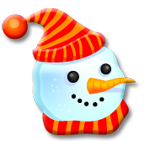                      J a n u a r y                                                                                                                                                                                                                                                                                                                                                                                  20 - 24                                                                                                                                                                                              MondayRead Print a row of q's and draw a picture of something beginning with "q"      -   Study sight words TuesdayRead  [guided reading book and sentence strips]Print another row of "q's"Study sight wordsWednesdayRead-   Math sheet and print a row of  "r's"-   Study sight words ThursdayRead  [guided reading book and sentence strips]Print a row of r’s and draw a picture of something beginning with "r" -   Study sight wordsFridayNo Homework                                                                   Have a wonderful weekend.                       